                Vadovaudamasi Lietuvos Respublikos vietos savivaldos įstatymo 18 straipsnio 1 dalimi, Lietuvos Respublikos biudžetinių įstaigų įstatymo 9 straipsnio 2 dalies 4 punktu ir atsižvelgdama į Pagėgių savivaldybės tarybos 2020 m. balandžio 23 d. sprendimus Nr. T-68  „Dėl sutikimo reorganizuoti Pagėgių savivaldybės Piktupėnų pagrindinę mokyklą ir reorganizavimo sąlygų paskelbimo“ ir Nr. T-69 „Dėl sutikimo reorganizuoti Pagėgių savivaldybės Pagėgių pradinę mokyklą ir reorganizavimo sąlygų paskelbimo“, Pagėgių savivaldybės taryba n u s p r e n d ž i a:                1. Patvirtinti Pagėgių savivaldybės švietimo įstaigų darbuotojų (išskyrus pedagogus), finansuojamų iš savivaldybės biudžeto, etatų skaičių (pridedama).                2. Pripažinti netekusiu galios Pagėgių savivaldybės tarybos 2019 m. birželio 25 d. sprendimą Nr. T-110 „Dėl Pagėgių savivaldybės švietimo įstaigų darbuotojų etatų (išskyrus pedagogus), finansuojamų iš savivaldybės biudžeto, skaičiaus nustatymo“ su vėlesniais pakeitimais.                3. Šis sprendimas įsigalioja nuo 2020 m. rugsėjo 1 d.                 4. Sprendimą paskelbti Pagėgių savivaldybės interneto svetainėje www.pagegiai.lt.  Šis sprendimas gali būti skundžiamas Lietuvos Respublikos administracinių ginčų komisijos Klaipėdos apygardos skyriui (H.Manto g. 37, 92236 Klaipėda) Lietuvos Respublikos ikiteisminio administracinių ginčų nagrinėjimo tvarkos įstatymo nustatyta tvarka arba Regionų apygardos administracinio teismo Klaipėdos rūmams (Galinio Pylimo g. 9, 91230 Klaipėda) Lietuvos Respublikos administracinių bylų teisenos įstatymo nustatyta tvarka per 1 (vieną) mėnesį nuo sprendimo paskelbimo ar įteikimo suinteresuotam asmeniui dienos. SUDERINTA:Administracijos direktorius                                                                             Virginijus Komskis     		               		                Dokumentų valdymo ir teisės skyriausvyresnioji specialistė				             Ingrida Zavistauskaitė					Finansų skyriaus vedėja                                                                                    Rūta FridrikienėParengė Virginija Sirvidienė,Švietimo, kultūros ir sporto skyriaus vedėja 				PATVIRTINTA                                                                                       Pagėgių savivaldybės tarybos                                                                                       2020 m. gegužės 28 d. sprendimu Nr. T - PAGĖGIŲ SAVIVALDYBĖS ŠVIETIMO ĮSTAIGŲ DARBUOTOJŲ (IŠSKYRUS PEDAGOGUS), FINANSUOJAMŲ IŠ SAVIVALDYBĖS BIUDŽETO, NUSTATYTAS ETATŲ SKAIČIUS _____________________                      Pagėgių savivaldybės tarybos                      veiklos reglamento                      2 priedas PAGĖGIŲ SAVIVALDYBĖS TARYBOS SPRENDIMO PROJEKTO                                                                                     DĖL PAGĖGIŲ SAVIVALDYBĖS ŠVIETIMO ĮSTAIGŲ DARBUOTOJŲ ETATŲ (IŠSKYRUS PEDAGOGUS), FINANSUOJAMŲ IŠ SAVIVALDYBĖS BIUDŽETO, SKAIČIAUS NUSTATYMO AIŠKINAMASIS RAŠTAS2020-05-18Parengto projekto tikslai ir uždaviniaiSprendimo projektas parengtas atsižvelgiant į mokyklų tinklo pertvarką. Iki reorganizacijos Piktupėnų pagrindinėje mokykloje mokyklos aplinkos etatų yra 10, Pagėgių pradinėje  mokykloje 5,5 etatai, Pagėgių Algimanto Mackaus gimnazijoje 19,75 etatai. Po reorganizacijos Pagėgių Algimanto Mackaus gimnazijoje bus 25,0 etatai. Savivaldybės mokyklose iki reorganizacijos viso etatų - 97,2, po reorganizacijos savivaldybės mokyklose bus 86,95 etatai (sumažėja 10,25 etatais).Kaip šiuo metu yra sureguliuoti projekte aptarti klausimaiSprendimo projektas parengtas vadovaujantis Lietuvos Respublikos vietos savivaldos įstatymo 18 straipsnio 1 dalimi, Pagėgių savivaldybės tarybos 2020 m. balandžio 23 d. sprendimais Nr. T-68  „Dėl sutikimo reorganizuoti Pagėgių savivaldybės Piktupėnų pagrindinę mokyklą ir reorganizavimo sąlygų paskelbimo“ ir Nr. T-69 „Dėl sutikimo reorganizuoti Pagėgių savivaldybės Pagėgių pradinę mokyklą ir reorganizavimo sąlygų paskelbimo“.  Kokių teigiamų rezultatų laukiamaBus taupomos savivaldybės biudžeto lėšos. Planuojama, kad per metus bus sutaupyta 80 tūkst. Eurų Galimos neigiamos priimto projekto pasekmės ir kokių priemonių reikėtų imtis, kad tokių pasekmių būtų išvengta.Neigiamų pasekmių nenumatyta.Kokius galiojančius aktus (tarybos, mero, Savivaldybės administracijos direktoriaus) reikėtų pakeisti ir panaikinti, priėmus sprendimą pagal teikiamą projektą.      Nereikės keisti ar naikinti kitų galiojančių aktų, priėmus sprendimą pagal teikiamą projektą.Jeigu priimtam sprendimui reikės kito tarybos sprendimo, mero potvarkio ar administracijos direktoriaus įsakymo, kas ir kada juos turėtų parengti.Nereikės priimti kito spendimo priimtam sprendimui.Ar reikalinga atlikti sprendimo projekto antikorupcinį vertinimąŠis sprendimas antikorupciniu požiūriu vertinamas.Sprendimo vykdytojai ir įvykdymo terminai, lėšų, reikalingų sprendimui įgyvendinti, poreikis (jeigu tai numatoma – derinti su Finansų skyriumi)Už sprendimo vykdymą atsakingi švietimo įstaigų vadovai.Projekto rengimo metu gauti specialistų vertinimai ir išvados, ekonominiai apskaičiavimai (sąmatos) ir konkretūs finansavimo šaltiniai.Neigiamų specialistų vertinimų ir išvadų negauta. Projekto rengėjas ar rengėjų grupė.Švietimo, kultūros ir sporto skyriaus vedėja Virginija Sirvidienė, tel. 57 367, el.p. v.sirvidienė@pagegiai.lt. Kiti, rengėjo nuomone, reikalingi pagrindimai ir paaiškinimai.Nėra kitų rengėjo pagrindimų ir paaiškinimų.Švietimo, kultūros ir sporto skyriaus vedėja		    Virginija Sirvidienė                 Vadovaudamasi Lietuvos Respublikos vietos savivaldos įstatymo 18 straipsnio 1 dalimi, Lietuvos Respublikos biudžetinių įstaigų įstatymo 9 straipsnio 2 dalies 4 punktu ir atsižvelgdama į Pagėgių sav. Vilkyškių Johaneso Bobrovskio gimnazijos direktorės Rimos Auštrienės 2019 m. birželio 6 d. prašymą Nr. 2-93 „Dėl pareigybių ir etatų patvirtinimo“, Pagėgių savivaldybės taryba    n u s p r e n d ž i a:                1. Patvirtinti Pagėgių savivaldybės švietimo įstaigų darbuotojų (išskyrus pedagogus), finansuojamų iš savivaldybės biudžeto, etatų skaičių (pridedama).                2. Pripažinti netekusiu galios Pagėgių savivaldybės tarybos 2016 m. gruodžio 22 d. sprendimą Nr. T-231 „Dėl Pagėgių savivaldybės švietimo įstaigų darbuotojų etatų (išskyrus pedagogus), finansuojamų iš savivaldybės biudžeto, skaičiaus nustatymo“ su visais vėlesniais pakeitimais ir papildymais.                3. Sprendimą paskelbti Pagėgių savivaldybės interneto svetainėje www.pagegiai.lt.                Šis sprendimas gali būti skundžiamas Regionų apygardos administracinio teismo Klaipėdos rūmams (Galinio Pylimo g. 9, 91230 Klaipėda) Lietuvos Respublikos administracinių bylų teisenos įstatymo nustatyta tvarka per 1 (vieną) mėnesį nuo sprendimo paskelbimo dienos.Savivaldybės meras		 	                     	Vaidas Bendaravičius                                                                                       PATVIRTINTA                                                                                       Pagėgių savivaldybės tarybos                                                                                       2019 m. birželio  25  d. sprendimu Nr. T-110 PAGĖGIŲ SAVIVALDYBĖS ŠVIETIMO ĮSTAIGŲ DARBUOTOJŲ (IŠSKYRUS PEDAGOGUS), FINANSUOJAMŲ IŠ SAVIVALDYBĖS BIUDŽETO, NUSTATYTAS ETATŲ SKAIČIUS _____________________                 Vadovaudamasi Lietuvos Respublikos vietos savivaldos įstatymo 18 straipsnio 1 dalimi, atsižvelgdama į Pagėgių Algimanto Mackaus gimnazijos direktoriaus 2019 m. rugsėjo 23 d. raštą Nr. 1.11-79 „Dėl jaunimo reikalų specialisto etato steigimo“, Pagėgių savivaldybės taryba n u s p r e n d ž i a:                1. Pakeisti  Pagėgių savivaldybės tarybos 2019 m. birželio 25 d. sprendimu Nr. T-110 „Pagėgių savivaldybės švietimo įstaigų darbuotojų etatų (išskyrus pedagogus), finansuojamų iš savivaldybės biudžeto, skaičiaus nustatymo“ patvirtintų etatų skaičiaus lentelės:                1.1. pakeisti 1 eilutę vietoje skaičiaus „19,5“ įrašyti skaičių „19,75“ ir ją išdėstyti taip:                  1.2. pakeisti eilutę „Iš viso etatų 95,45“ įrašant „Iš viso etatų 95,7“ ir ją išdėstyti taip:                2. Sprendimą paskelbti Pagėgių savivaldybės interneto svetainėje www.pagegiai.lt. Šis sprendimas gali būti skundžiamas Lietuvos Respublikos administracinių ginčų komisijos Klaipėdos apygardos skyriui (H.Manto g. 37, 92236 Klaipėda) Lietuvos Respublikos ikiteisminio administracinių ginčų nagrinėjimo tvarkos įstatymo nustatyta tvarka arba Regionų apygardos administracinio teismo Klaipėdos rūmams (Galinio Pylimo g. 9, 91230 Klaipėda) Lietuvos Respublikos administracinių bylų teisenos įstatymo nustatyta tvarka per 1 (vieną) mėnesį nuo sprendimo paskelbimo ar įteikimo suinteresuotam asmeniui dienos. Savivaldybės meras				    Vaidas Bendaravičius                 Vadovaudamasi Lietuvos Respublikos vietos savivaldos įstatymo 18 straipsnio 1 dalimi, atsižvelgdama į Pagėgių sav. Vilkyškių Johaneso Bobrovskio gimnazijos direktorės 2019 m. rugsėjo 27 d. prašymą Nr. 2-151 „Dėl mokytojo padėjėjo etato įsteigimo“, Pagėgių savivaldybės taryba       n u s p r e n d ž i a:1. Pakeisti  Pagėgių savivaldybės švietimo įstaigų darbuotojų (išskyrus  pedagogus), finansuojamų iš savivaldybės biudžeto, nustatyto etatų skaičiaus, patvirtinto Pagėgių savivaldybės tarybos 2019 m. birželio 25 d. sprendimu Nr. T-110 „Pagėgių savivaldybės švietimo įstaigų darbuotojų etatų (išskyrus pedagogus), finansuojamų iš savivaldybės biudžeto, skaičiaus nustatymo“ lentelės 2 eilutę:                 1.1. pakeisti 2 eilutę vietoje skaičiaus „17,5“ įrašant skaičių „18,5“ ir ją išdėstyti taip:                 1.2. pakeisti eilutę „Iš viso etatų 95,7“ įrašant „Iš viso etatų 96,7“ ir ją išdėstyti taip:                2. Šis sprendimas įsigalioja nuo 2020 m. sausio 1 d.                 3. Sprendimą paskelbti Pagėgių savivaldybės interneto svetainėje www.pagegiai.lt.  Šis sprendimas gali būti skundžiamas Lietuvos Respublikos administracinių ginčų komisijos Klaipėdos apygardos skyriui (H.Manto g. 37, 92236 Klaipėda) Lietuvos Respublikos ikiteisminio administracinių ginčų nagrinėjimo tvarkos įstatymo nustatyta tvarka arba Regionų apygardos administracinio teismo Klaipėdos rūmams (Galinio Pylimo g. 9, 91230 Klaipėda) Lietuvos Respublikos administracinių bylų teisenos įstatymo nustatyta tvarka per 1 (vieną) mėnesį nuo sprendimo paskelbimo ar įteikimo suinteresuotam asmeniui dienos. Savivaldybės meras				             Vaidas Bendaravičius		Projektas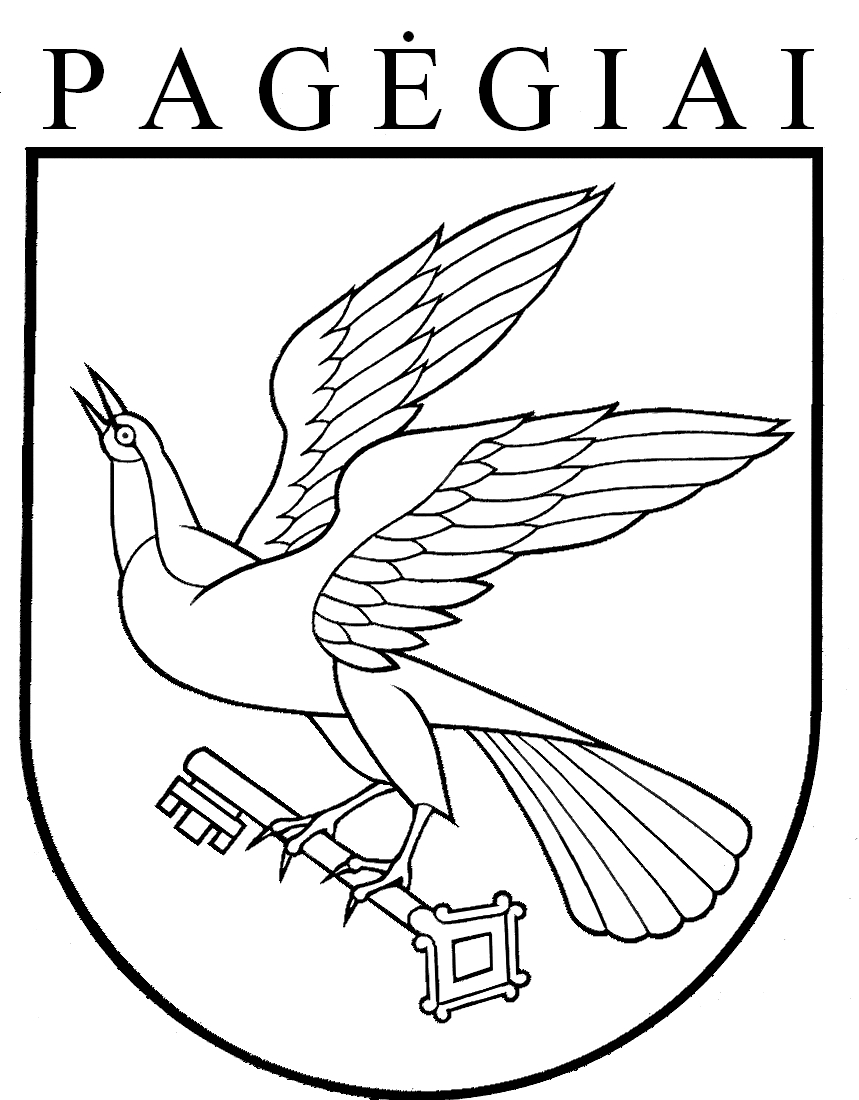 Pagėgių savivaldybės tarybasprendimasDĖL PAGĖGIŲ SAVIVALDYBĖS ŠVIETIMO ĮSTAIGŲ DARBUOTOJŲ ETATŲ (IŠSKYRUS PEDAGOGUS), FINANSUOJAMŲ IŠ SAVIVALDYBĖS BIUDŽETO, SKAIČIAUS NUSTATYMO 2020 m. gegužės 18 d. Nr. T1-116PagėgiaiEil. Nr.MokyklaEtatų skaičius 1.Pagėgių Algimanto Mackaus gimnazija25,02.Vilkyškių Johaneso Bobrovskio gimnazija18,53.Natkiškių Zosės Petraitienės pagrindinė8,54.Stoniškių pagrindinė12,254.1.Stoniškių pagrindinės mokyklos Šilgalių mokykla-daugiafunkcinis centras5,955.Pagėgių lopšelis-darželis14,756.Pagėgių savivaldybės Meno ir sporto  mokykla2Iš viso etatų86,95Pagėgių savivaldybės tarybasprendimasDĖL PAGĖGIŲ SAVIVALDYBĖS ŠVIETIMO ĮSTAIGŲ DARBUOTOJŲ ETATŲ (IŠSKYRUS PEDAGOGUS), FINANSUOJAMŲ IŠ SAVIVALDYBĖS BIUDŽETO, SKAIČIAUS NUSTATYMO 2019 m. birželio 25 d. Nr. T-110PagėgiaiEil. Nr.MokyklaEtatų skaičius 1.Pagėgių Algimanto Mackaus gimnazija19,52.Vilkyškių Johaneso Bobrovskio gimnazija17,53.Natkiškių Zosės Petraitienės pagrindinė8,54.Piktupėnų pagrindinė105.Stoniškių pagrindinė12,255.1.Stoniškių pagrindinės mokyklos Šilgalių mokykla-daugiafunkcis centras5,956.Pagėgių pradinė5,57.Pagėgių lopšelis-darželis14,258.Pagėgių savivaldybės Meno ir sporto  mokykla2Iš viso etatų95,45Pagėgių savivaldybės tarybasprendimasDĖL PAGĖGIŲ SAVIVALDYBĖS TARYBOS 2019 M. birželio 25 D. SPRENDIMO NR. T-110 „DĖL PAGĖGIŲ SAVIVALDYBĖS ŠVIETIMO ĮSTAIGŲ DARBUOTOJŲ ETATŲ (IŠSKYRUS PEDAGOGUS), FINANSUOJAMŲ IŠ SAVIVALDYBĖS BIUDŽETO, SKAIČIAUS NUSTATYMO“ PAKEITIMO 2019 m. rugsėjo 26 d. Nr. T-173Pagėgiai1.Pagėgių Algimanto Mackaus gimnazija19,75Iš viso etatų95,7Pagėgių savivaldybės tarybasprendimasDĖL PAGĖGIŲ SAVIVALDYBĖS TARYBOS 2019 M. birželio 25 D. SPRENDIMO NR. T-110 „DĖL PAGĖGIŲ SAVIVALDYBĖS ŠVIETIMO ĮSTAIGŲ DARBUOTOJŲ ETATŲ (IŠSKYRUS PEDAGOGUS), FINANSUOJAMŲ IŠ SAVIVALDYBĖS BIUDŽETO, SKAIČIAUS NUSTATYMO“ PAKEITIMO 2019 m. lapkričio 28 d. Nr. T-187Pagėgiai2.Vilkyškių Johaneso Bobrovskio gimnazija18,5Iš viso etatų96,7